OHORE VICTOR DAVID17/ENG04/050ELECT/ELECT ENGINEERING ENGINEERING MATHEMATICS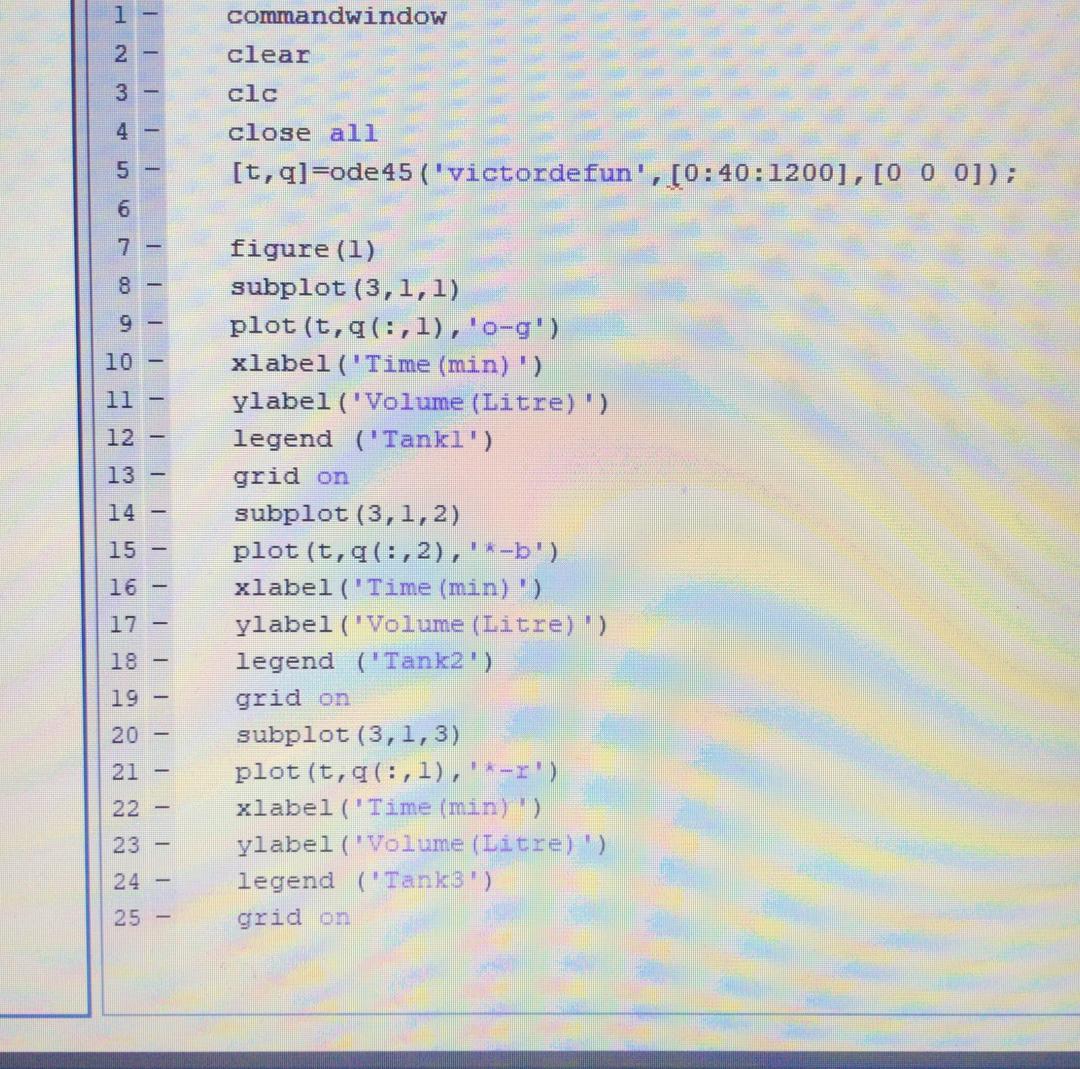 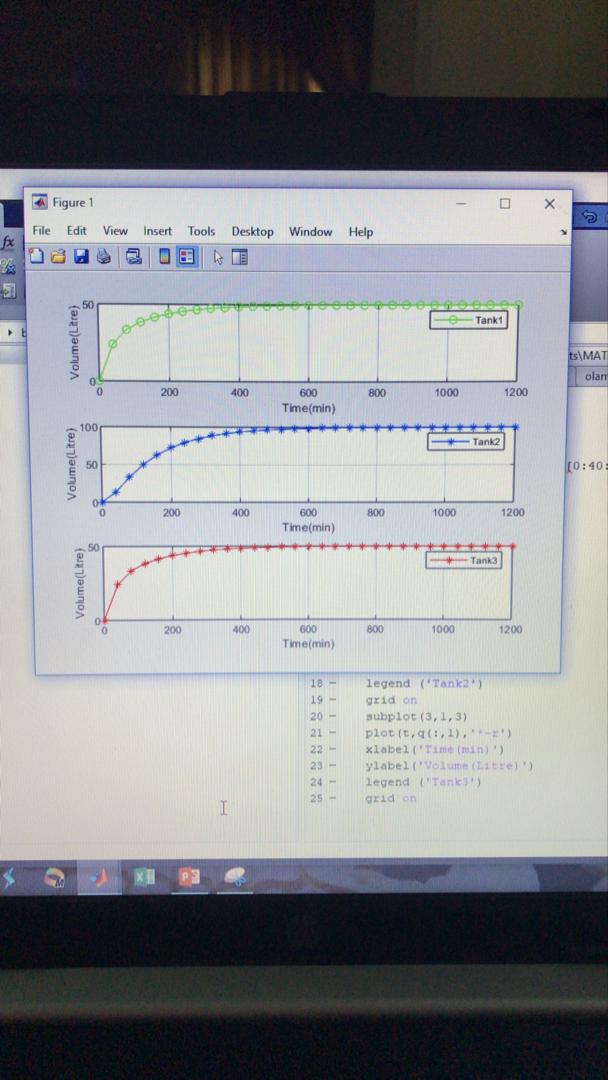 